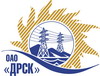 Открытое акционерное общество«Дальневосточная распределительная сетевая  компания»ПРОТОКОЛ ВЫБОРА ПОБЕДИТЕЛЯПРЕДМЕТ ЗАКУПКИ: открытый электронный запрос предложений № 403 194 на право заключения Договора на выполнение работ для нужд филиала ОАО «ДРСК» «Амурские электрические сети» Ремонт ВЛ 0,4 кВ: с. Васильевка, с. Святорусовка, с. Нижнеполтавка (закупка 2607 раздела 1.1. ГКПЗ 2014 г.).Плановая стоимость: 3 826 000,0 руб. без учета НДС. Указание о проведении закупки от 18.08.2014 № 206.ПРИСУТСТВОВАЛИ: постоянно действующая Закупочная комиссия 2-го уровня.ВОПРОСЫ ЗАСЕДАНИЯ ЗАКУПОЧНОЙ КОМИССИИ:О ранжировке предложений после проведения переторжки. Выбор победителя закупки.ВОПРОС 1 «О ранжировке предложений после проведения переторжки. Выбор победителя закупки»ОТМЕТИЛИ:В соответствии с критериями и процедурами оценки, изложенными в документации о закупке после проведения переторжки,  предлагается ранжировать предложения следующим образом:На основании вышеприведенной ранжировки предложений Участников закупки после проведения переторжки предлагается признать Победителем Участника занявшего первое место.РЕШИЛИ:Утвердить ранжировку предложений участников после поведения переторжки:1 место ИП Нестеров М. А. г. Благовещенск2 место ООО "ЭлТК" г. Благовещенск 3 место ООО "Амуравтостройцентр" г. Благовещенск4 место ОАО "ВСЭСС" г. ХабаровскПризнать Победителем закупки участника занявшего первое место в ранжировке предложенийОтветственный секретарь Закупочной комиссии 2 уровня                               О.А.МоторинаТехнический секретарь Закупочной комиссии 2 уровня                                    О.В.Чувашова            №  509/УР-ВПг. Благовещенск19 сентября 2014 г.Место в ран-жировкеНаименование и адрес участникаЦена заявки после переторжки, руб.1ИП Нестеров М. А. (675002, г. Благовещенск, ул. Партизанская, д. 69, кв. 58)3 200 000,00 руб. без НДС (НДС не предусмотрен) 2 ООО "ЭлТК" (675000, Россия, Амурская обл., г. Благовещенск, пер. Св. Иннокентия, д. 13 А)3 300 000,0 руб. без НДС (НДС не предусмотрен) 3ООО "Амуравтостройцентр" (675000, г. Благовещенск, ул. Политехническая 159/1, каб. 1)3 443 400,0 руб. без НДС (4 063 212,0 руб. с НДС). 4ОАО "ВСЭСС" (Россия, г. Хабаровск, ул. Тихоокеанская, 165, 680042)3 630 000,0 руб. без НДС (4 283 400,0 руб. с НДС). Место в ран-жировкеНаименование и адрес участникаЦена заявки, руб. Иные существенные условия1 ИП Нестеров М. А. (675002, г. Благовещенск, ул. Партизанская, д. 69, кв. 58)3 200 000,00 руб. без НДС (НДС не предусмотрен). В цену включены все налоги и обязательные платежи, все скидки.Срок выполнения: с момента заключения договора до 20.12.2014 г. Условия оплаты:  без аванса, остальные условия в соответствии с договором. Гарантия на своевременное и качественное выполнение работ, а также на устранение дефектов, возникших по вине подрядчика, составляет 24 месяца со дня подписания акта сдачи-приемки. Гарантия на материалы и оборудование, поставляемые подрядчиком не менее 36 месяцев.  Срок действия оферты до 31.12.2014 г